Департамент социального развитияХанты-Мансийского автономного округа – Югры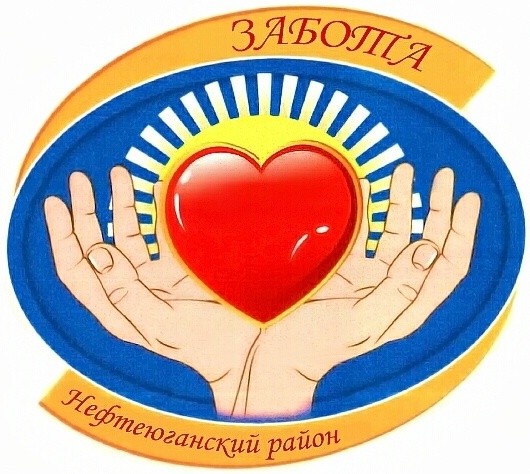 Нефтеюганский район2013 гИсторическая справка об УчрежденииБюджетное учреждение Ханты-Мансийского автономного округа – Югры «Комплексный центр социального обслуживания населения «Забота» ведет свою  историю  с 04.03.1996 года, когда был образован Районный социальный приют временного содержания для одиноких престарелых и инвалидов, на основании распоряжения Главы Нефтеюганского района от 29.09.1995г.  № 1093  «Об открытии районного социального приюта временного содержания одиноких престарелых и инвалидов» (на 10 койко-мест). В 2000г. приют получил новое здание, которое позволило значительно расширить возможности учреждения (мощность приюта увеличилась до 35 койко-мест).В 2004г. социальный приют был реорганизован в муниципальное учреждение «Дом-интернат для престарелых и инвалидов «Забота». А затем, на основании распоряжения Главы  Нефтеюганского района от 30.06.2004г. № 1299-р с 01.11.2004г., районное муниципальное учреждение социального обслуживания «Дом-интернат для престарелых и инвалидов «Забота» реорганизован в районное муниципальное учреждение «Комплексный центр социального обслуживания «Забота» путем присоединения к нему социально-оздоровительного центра Усть-Юганского сельского совета, центров социального обслуживания Куть-Яхского и Каркатеевского сельских советов.На основании приказа Департамента государственной собственности Ханты-Мансийского автономного округа – Югры «О Комплексном центре социального обслуживания населения «Забота» от 29.12.2005г. № 2314, во исполнение распоряжения Правительства Ханты-Мансийского автономного округа – Югры от 01.06.2005г. № 226-рп Районное муниципальное учреждение «Комплексный центр социального обслуживания населения «Забота» п. Пойковский переименовано в Учреждение социального обслуживания Ханты-Мансийского автономного округа – Югры «Комплексный центр социального обслуживания населения «Забота».С 1 января 2008 года в Учреждении начал функционировать филиал в п. Салым.          На основании Распоряжения  Правительства Ханты-Мансийского автономного округа-Югры от 27.08.2011 года № 455-рп «О реорганизации учреждений социального обслуживания Ханты-Мансийского автономного округа-Югры»  реорганизованы путем присоединения  Бюджетное учреждение социального обслуживания Ханты-Мансийского автономного округа-Югры «Центр социальной помощи семье и детям «Полеля» и учреждение социального обслуживания Ханты-Мансийского автономного округа-Югры «Комплексный центр социального обслуживания населения «Забота».В настоящее время в состав Комплексного центра «Забота» входят четыре филиала, функционирующие в сельских поселениях Каркатеевы, Юганская Обь, Куть-Ях, Салым, и шесть отделений: отделение срочного социального обслуживания, консультативное отделение и отделение-интернат малой вместимости для граждан пожилого возраста и инвалидов, отделение социального обслуживания на дому граждан пожилого возраста и инвалидов, отделение психолого-педагогической помощи семье и детям, организационно-методическое отделение.Характеристика учреждения            Бюджетное учреждение Ханты-Мансийского автономного округа - Югры «Комплексный центр социального обслуживания населения  «Забота»Тип учреждения: комплексный Вид  учреждения: комплексный центр социального обслуживания населения            Финансируется из  бюджета Ханты-Мансийского автономного округа – Югры, является собственностью субъекта  Российской Федерации.Дата регистрации  - 13 января 2012 года, регистрационное свидетельство № 2128619000960             На балансе имеет 7 зданий и помещений, архитектурно-планировочные и конструктивные решения которых  соответствуют санитарно-гигиеническим и противоэпидемическим режимам, а также приспособлены для работы персонала. Помещения укомплектованы мебелью, автоматизированными рабочими местами, оборудованием, необходимым для проведения диагностических, коррекционных и реабилитационных мероприятий.            Штатная численность по учреждению -  110 ед., уровень квалификации: высшее профессиональное образование – 50%, среднее профессиональное  – 23%, среднее общее – 27%.Сведения о лицензировании: лицензия на осуществление медицинской деятельности № ФС-86-01-001126, дата начала лицензии 16.02.2012 г., дата окончания действия лицензии   - бессрочно;лицензия на осуществление перевозки пассажиров автомобильным  транспортом №АСС-86 - 008162 от 04.05. 2010 года, дата окончания действия  лицензии 04.05.2015 года.Сведения о сертификации:       Сертификат системы менеджмента качества: регистрационный № РОСС  RU. ИФ52 КООО11 от 27.09.2010 года, дата окончания действия сертификата 27.09.2013 года, выдан  органом по сертификации систем менеджмента качества ФГУ «Тюменский центр стандартизации, метрологии и сертификации» было принято решение о подтверждении действия сертификата соответствия системы менеджмента качества № РОСС RU.   ИФ52  КООО11 от 27.09.2010 года        Сертификат соответствия № РОСС RU.1910. К00007 от  26 сентября 2013 г., дата окончания 26 сентября 2016 г., выдан органом по сертификации системы добровольной сертификации «Первый регистр» БУ ХМАО-Югры «Методический центр развития социального обслуживания»СТРУКТУРА УЧРЕЖДЕНИЯОсновной целью деятельности бюджетного  БУ «Комплексный центр социального обслуживания населения «Забота» является повышение уровня качества гарантированных государством социальных услуг населению, содействие в улучшении их социального и материального положения, а также психологического статуса. Учреждение в своей деятельности руководствуется Конституцией Российской Федерации, законами Российской Федерации, постановлениями и распоряжениями Правительства Российской Федерации и иными нормативными правовыми актами Российской Федерации, указами Президента Российской Федерации, Уставом Ханты-Мансийского автономного округа - Югры, законами автономного округа, постановлениями и распоряжениями Губернатора автономного округа и Правительства Ханты-Мансийском автономного округа - Югры и иными нормативными правовыми актами автономного округа, Уставом Учреждения, Правилами внутреннего трудового распорядка.Задачи:Повышать уровень качества и количества предоставляемых  учреждением социальных услуг.Осуществлять контроль качества оказываемых учреждением социальных услуг в соответствии с требованиями СМК.Выявлять совместно с государственными и муниципальными органами (здравоохранения, образования, внутренних дел и др.), общественными и религиозными организациями и объединениями граждан, нуждающихся в социальном обслуживании, осуществлять  их учет, предоставлять им необходимую социальную поддержку.Содействовать укреплению семьи, повышению её воспитательного потенциала.Разрабатывать и реализовывать индивидуальные программы социальной реабилитации и адаптации детей и семей, находящихся в трудной жизненной ситуации, социально опасном положении.Выявлять источники и причины социальной дезадаптации детей, и осуществлять их психолого-педагогическое обследование, направленное на установление форм и степени социальной дезадаптации, вести работу по профилактике отклоняющегося поведения (правонарушений, алкоголизма, семейного насилия и др).Осуществлять социальное обслуживание граждан пожилого возраста и инвалидов.Совершенствовать  функционирование  АИС УСОН в учреждении.Развивать кадровый потенциал учреждения.Совершенствовать условия и охрану труда.Финансово-хозяйственная деятельность и развитие материально-технической базы         В 2013 году план финансово-хозяйственной деятельности на выполнение Государственного задания был утвержден на сумму 87727,8 тыс. рублей. Исполнение бюджетных обязательств за отчетный период составило 87397,7 тыс. рублей, что составляет 100% от плана, из них 55544,6 -  заработная плата штата сотрудников.         Объем поступивших средств от предпринимательской и иной, приносящей доход, деятельности составил 1806,0 тыс. рублей, из них 1786,0 тыс. рублей – средства, полученные от оказания платных услуг, 20,0 тыс. рублей – спонсорские, целевые средства, благотворительные пожертвования.         Плановая сумма расходов по целевым долгосрочным программам на плановый период составила 1694,4 тыс. рублей, кассовые расходы за данный период составили 81,7% (1383,9 тыс. рублей) от плана:        - в  рамках программы «Современная социальная служба Югры на 2011- 2013 гг.»  плановая сумма расходов составила 218,9 тыс. рублей и исполнена на 100%. (218,9 тыс. рублей на оснащение пунктов проката техническими средствами реабилитации;       - по программе «Социально-экономическое развитие коренных малочисленных народов Севера ХМАО – Югры в 2011-2013 гг.» плановая сумма расходов составила 7,0 тыс. рублей и исполнена на 100% (чествование старейшин и юбиляров, приобретение ценных подарков).         Плановая сумма расходов на обеспечение отдельных категорий инвалидов техническими средствами реабилитации, услугами по их ремонту составила 426,9 тыс. рублей и исполнена в 2013 году на 63,3%.        С целью развития  материально технической базы  в 2013 году было приобретено:          Таким образом, в 2013 году на развитие материально-технической базы было израсходовано   бюджетных средств на сумму 1282050,0 рублей (в 2012 г. – 99900,0 рублей), внебюджетных средств на сумму 672983,0 рублей (в 2012 г. – 406252 ,0 рубля). Всего 1955033,0 рубля (в 2012 г. – 200206,25 рублей).Мероприятия по охране труда и комплексной безопасности УчрежденияДля улучшения охраны и условий труда в  январе 2013 года были приобретены журналы по охране труда, удостоверения о проверке знаний требований охраны труда, а так же для организации в зданиях Учреждения уголков по охране труда приобретены настенные перекидные системы. Для исполнения статья 221 Трудового кодекса РФ «Обеспечение работников средствами индивидуальной защиты» в июне 2013 года в соответствии с утвержденными нормами были приобретены, и выданы сотрудникам Учреждения специальная одежда, специальная обувь и другие средства индивидуальной защиты.Для проведения инструктажей по противопожарной безопасности с сотрудниками и гражданами, проживающими в отделение – интернат  в январе 2013 года были приобретены журналы и плакаты по пожарной безопасности. Для безопасности граждан, проживающих в отделении - интернат в августе 2013 года были приобретены Универсальные фильтрующие малогабаритные самоспасатели (УФМС) «Шанс- Е». Для обеспечения здания отделения - интернат дублированной системой сигнала пожарной сигнализации, обеспечивающей подачу сигналов о возникновении пожарной охраны без участия работников в декабре 2013 года, было установлено устройство оконечное автоматического вызова УОО-АВ исп. 5/2 «Тандем-2М»3. Для укрепления антитеррористической безопасности и обеспечения прав и законных интересов граждан были установлены дополнительные видеокамеры. Информация об установленных видеокамерах приведена в Таблице №1. 4. Для регистрации режимов движения, труда и отдыха водителя на борт автомобиля филиала поселка Салым в октябре 2013 года было установлено контрольное устройство (тахограф) «Меркурий ТА-001».Исполнение Государственного задания                Департаментом социального развития Ханты-Мансийского автономного округа – Югры было утверждено Государственное задание на оказание государственных услуг населению в 2013 году, которое составило 11 000 человек.          Во исполнение Государственного задания в 2013 году специалисты учреждения обслужили первично 11 014 граждан, 3812 семей,  оказали 397 443 услуги, зафиксировано 70 421 обращение граждан.            Вследствие того, что показатель Государственного задания учреждения сохранен на том же уровне, существуют незначительное снижение в показателе обращения граждан, но при этом наблюдается рост предоставленных населению услуг. Можно сделать вывод, что гражданину, при обращении в учреждение, предоставляется  более широкий  комплекс услуг. По сравнению с 2012 годом сократился показатель обслуженных семей, что объясняется общей тенденцией снижения количества семей, состоящих на учете в учреждении, а также оказывает влияние поэтапное  введение единой базы АИС УСОН, устраняющей дублирование  семей.Категории  обслуженных семей          В 2013 году учреждением обслужено 3812 семей,  основные категории обслуженных семей являются полные семьи -  61%, неполные семьи – 20%.  Категории семей, требующих особого внимания, составляют:  малообеспеченные -11%, многодетные – 4%, имеющие детей-инвалидов – 2%, замещающие семьи – 2%.Виды услуг, оказанных учреждениемВ 2013 году произошло увеличение  количества предоставленных населению социальных услуг  на 4.8%, так как возросло количество предоставленных социально-бытовых услуг  на 17%, это связано, прежде всего,  с увеличением  в отделении-интернат малой вместимости для граждан пожилого возраста и инвалидов тяжелых постельных клиентов, нуждающихся в бытовом уходе, а также внедрением в деятельность консультативного отделения новых направлений работы.Возрастная классификация обслуженных граждан       Необходимо отметить, что в 2013 году, в связи с развитием нового значимого направления деятельности учреждения – социального обслуживания семьи и детей,   происходит незначительное снижение обслуженных граждан других категорий.Исполнение Государственного задания отделениями и филиаламиКоличество обслуженных граждан         С целью исполнения Государственного задания учреждением на  филиалы и отделения также было возложено задание по обслуженным гражданам на 2013 год. По итогам года, все структурные подразделения выполнили задание.Количество оказанных услуг           В 2013 году  произошло увеличение предоставленных населению социальных услуг в консультативном отделении и отделении-интернат малой вместимости для граждан пожилого возраста и инвалидов. За отчетный период в консультативном отделении с целью реализации постановления Правительства автономного округа от 09.02.2013 № 37-п «Об утверждении плана мероприятий («дорожной карты») «Повышение эффективности и качества услуг в сфере социального обслуживания населения Ханты-Мансийского автономного округа – Югры (2013-2018 годы)», интенсификации труда и создания эффективного и комплексного подхода, направленного на оказание гражданам, оказавшимся в трудной жизненной ситуации, социальных услуг и иной помощи, а также  во исполнение приказа Департамента социального развития Ханты-Мансийского автономного округа – Югры от 04.07.2013 № 425-р «Об организации работы по социальному сопровождению» в  деятельность участковых специалистов были внедрены новые направления работы:- разработка программы  социального сопровождения (инвалидов и пожилых граждан);- контроль  процесса социальной реабилитации в соответствии с программой социального сопровождения гражданина.Во исполнение приказа Департамента социального развития Ханты-Мансийского автономного округа – Югры от 27.11.2013 № 759-р «О Регламенте взаимодействия управления социальной защиты населения с курируемым(и) учреждением (ями) социального обслуживания и казенным учреждением Ханты-Мансийского автономного округа – Югры» «Центр социальных выплат» (филиалом) при подготовке информации по обращениям граждан», деятельность участковых специалистов дополнена следующей работой:- организация обследования условий проживания заявителя;- консультирование граждан о социальном обслуживании в пределах компетенции учреждения, информирует граждан о праве обращения за мерами социальной поддержки в Центр социальных выплат;- подготовка информации о социальном положении гражданина (семьи), об обращении заявителя  в учреждение и предоставленных социальных услугах.Реализация программ учрежденияПрограмма «Университет третьего возраста»           На основании приказа Департамента социального развития ХМАО – Югры от 06.05.2011 г. № 235-р «Об организации деятельности программы бесплатного обучения граждан старшего поколения «Университет третьего возраста» в учреждении реализуется данная программа.            Целевая группа: граждане,  достигшие пенсионного возраста (женщины 50 лет и старше, мужчины 55 лет и старше), проживающие на территории Ханты – Мансийского автономного округа – Югры.             Цель: создание благоприятных условий для самообразования и самосовершенствования граждан старшего поколения, активация творческого потенциала, сохранения позитивного отношения к жизни, повышение качества жизни через организацию непрерывного образования, обеспечение связи поколений.            Реализация программы предполагала  деятельность  на 4 факультетах:Факультет «Здоровье»Факультет «Культура и искусство»Факультет «Правовые знания»Факультет « Растениеводство»             В 2013 году,  на основании приказа Департамента социального развития ХМАО-Югры от 25.01.2013 г. № 48-р «Об организации деятельности программы бесплатного обучения граждан старшего поколения «Университет третьего возраста» в бюджетных учреждениях ХМАО-Югры», а также на основании результатов анализа реализации программы за 2012 г., факультет «Информационные технологии был замен на факультет «Растениеводство»,  который оказался  более востребованным у клиентов учреждения (специфика – большинство клиентов проживают в сельских поселениях, обслуживаемых филиалами учреждения).                   Анализируя результаты реализации программы в 2013 году, можно отметить, что замена факультетов оправдана. Факультет  «Растениеводство» является одним из популярных у граждан пожилого возраста, проживающих в сельской местности.                     В рамках программы «Университет третьего возраста» для целевой группы созданы клубы общения: «Подружки», «Оптимист», «Тюльпан», «Гармония», «Сударушка», в которых проведено 104 мероприятия. -  проведено 13 тематических  выставок: «Радуга талантов», «Нам года не беда», «Парад творческих идей», «Помнит мир спасенный»,  «Вот оно какое – наше лето», «Возраст золотой» и другие;-  проведено 14  тематических акций: «Секреты наших  предков», «Половинка моя», «От 1 до старости»,  «Мои года – мое богатство», «От всей души», «Радость золотой поры», «С заботой о Вас», «помоги ближнему», «Осторожно –мошенник» и другие;- проведено 30 встреч с интересными людьми: представителями православных приходов, учащимися общеобразовательных учреждений, сотрудниками библиотек, культурных центров, которыми охвачено 284 гражданина пожилого возраста.                    На основании представленных данных можно сделать вывод, что в 2013 году возросло количество граждан, привлеченных в данную программу на 43%, (граждан постоянно обучающихся – на 35%, на 44% - слушателей)  на 43% увеличилось количество проведенных мероприятий. Программа «Волонтер»Целевая группа: несовершеннолетние  Нефтеюганского района от 11 до 18 лет, население Нефтеюганского районаЦель: формирование в подростково-молодежной культуре ценностей, направленных на ведение  здорового образа  жизни, неприятие социально опасных привычек, сознательный отказ от употребления ПАВ.В рамках программы в 2013 году осуществляют свою деятельность 4 волонтерских отряда:Волонтерский отряд «ЭРОН» - клуб «Волонтер» гп. Пойковский – осуществляет свою деятельность с 2008 года, на данный период зарегистрировано 48 волонтеров, 16 – постоянно действующих,Волонтерский отряд Милосердия – клуб «Лидер» п. Каркатеевы – сформирован  в 2012 году, в его составе  11 волонтеров,Волонтерский отряд «Апельсин» - клуб «Апельсин» п. Куть-Ях – сформирован  в 2012 году, в его составе 4 волонтера,Волонтерский отряд «Смайл» - клуб «Смайл» п. Салым – сформирован в 2013 г., в его составе 4 волонтера. В рамках программы:- для волонтеров  и кандидатов проводятся обучающие мероприятия в «Школе волонтера» - в 2013 году проведено 31 мероприятие (тренинги, групповые занятия, практикумы, беседы) для 82 несовершеннолетних.Мероприятия, проводимые волонтерами:- отряд «ЭРОН» реализует проект «Порок – за порог», содержащий комплекс профилактических мероприятий для учащихся школ района, волонтерами создан «Музей вредных привычек», в которых они организуют тематические выставки («Я за ЗОЖ», «Наркомания – шаг в пропасть»),  с 2008 года ими 2 раза в год разрабатывается буклет «Вестник волонтера» - уже подготовлено и  распространено 9 выпусков вестника (всего около 400 экземпляров); волонтёры отряда являются активными участниками окружной акции «Территория добра». Так, в рамках данной акции проведено 20 мероприятий, ими охвачено 1026 человек, в ней приняли участие 36 волонтёров отряда. - проект «Порок за порог», который был представлен на районном конкурсе вариативных программ в сфере молодёжной политики, реализуется с начала 2013 г. Так, в рамках данного проекта, волонтёрами для сверстников проведено 7 мероприятий:  дебаты «Алкоголь – враг современной молодёжи», КВН «Как здорово здоровым быть», правовая игра «Права и правонарушения», урок-викторина ко дню борьбы с курением «Табачный туман обмана», выставки в «Музее вредных привычек" на тему «Наркомания – шаг в пропасть» и «Подростковый алкоголизм», тематические акции для сверстников и населения в день отказа от курения «Мы не курим, присоединяйся!», в день борьбы с наркоманией «Забей на наркотики!»,  акция «Мы выбираем жизнь!» ко дню борьбы со СПИДом, «Сдал кровь – спас мир», «День Победы», «Да здравствуют дети», «Ради жизни, ради мира, ради счастья на земле», «Остановить!», «Юность комсомольская моя», «У светофора нет границ» и др.,  в школах района волонтеры проводят акции, викторины, правовые игры: викторины «Я знаю свои права», «Подросток и закон», акции «Наш выбор – жизнь без наркотиков», «Спасибо, ветераны» и др. -  волонтерами проведено 37 мероприятия, ими охвачено  511 человека.Комплексная программа «Семья»         Целевая группа: несовершеннолетние и семьи МО Нефтеюганский район.         Целью деятельности учреждения в рамках комплексной  программы «Семья» является своевременное и квалифицированное оказание различным категориям семей  и несовершеннолетним социально-педагогических, социально-психологических, социально-медицинских, социально-правовых услуг.Подпрограмма "ВОЗРОЖДЕНИЕ" - выявление и реабилитация семей, находящихся в социально опасном положении, в трудной жизненной ситуации. Подпрограмма "УХОД ОТ ВСЕХ И ОТ СЕБЯ"  -  профилактика проявления асоциального поведения в обществе.Подпрограмма "ДОМАШНИЙ ОЧАГ" - социальное сопровождение замещающих семей Подпрограмма "ИСТОКИ"  -  повышение статуса семьи в обществе, распространение и укрепление лучших семейных традиций. Технология " Организация занятости и досуга несовершеннолетних в летний период"Подпрограмма «Возрождение»              Целевая группа: семьи Нефтеюганского района, находящиеся в социально опасном положении в иной трудной жизненной ситуации              Цель программы: выведение семьи из состояния неблагополучия, интеграция семьи в здоровое общество с ориентацией на здоровый образ  жизни, восстановление ее социального статуса.             Технологии, реализуемые в рамках программы: телефонная служба «Помощь», «Участковая социальная служба», «Социальный патруль», «Экстренная детская помощь», «Мобильная социальная бригада», Районный банк данных о несовершеннолетних и семьях, находящихся в социально опасном положении, трудной жизненной ситуации             Программа «Возрождение» реализуется по двум направлениям: реабилитационное и профилактическое.             В рамках реабилитационного направления осуществляется выявление и учет несовершеннолетних  и семей, находящихся в социально опасном положении, в трудной жизненной ситуации (далее СОП, ТЖС), разработка и реализация индивидуальных программ реабилитации семей и несовершеннолетних по выходу СОП, ТЖС.              Районный банк данных о несовершеннолетних  и семьях, находящихся в СОП, ТЖС, создан с целью осуществления комплексного межведомственного подходя в  выявлении и реабилитации несовершеннолетних и семей данной категории.   В 2012 году был отмечен переход на качественно новый уровень межведомственного взаимодействия, который способствовал улучшению показателей по количеству несовершеннолетних и семей, состоящих на профилактическом учете в структурах системы профилактики. В 2013 году также отслеживается тенденция к снижению неблагополучия в семьях.         Важно отметить, что общее количество семей, состоящих на профилактическом учёте,  заметно сократилось в связи с изменением подхода к учёту несовершеннолетних и семей, находящихся в СОП, согласно введённому  Регламенту межведомственного взаимодействия субъектов системы профилактики безнадзорности и правонарушений несовершеннолетних и иных органов и организаций Нефтеюганского района  при выявлении, учете и организации индивидуальной профилактической работы с несовершеннолетними и семьями, находящимися в СОП, ТЖС.  В 2013 году происходит увеличение количества выявленных несовершеннолетних и семей, находящихся в социально опасном положении:               Ведущей причиной постановки на учёт в РБД стало ненадлежащее исполнение родительских обязанностей в связи с употреблением алкоголя родителями. Показатель увеличился почти в 6 раз. Увеличилось количество несовершеннолетних с проявление асоциального поведения.             Снятию несовершеннолетних и семей с учёта предшествует системная комплексная работа все структур системы профилактики. Показателем данной работы является нормализация положения в семье, исправление поведения несовершеннолетних.  В 2013 году  количество снятых с учета по нормализации составляет 65,5%:                      Деятельность социальных служб учреждения по устранению  проблем социального неблагополучия  совершенствуется, внедряются новые формы, методы, алгоритмы работы, что позволяет более качественно решать поставленные задачи.В рамках профилактического направления  - проводились коррекционно-развивающие занятия для несовершеннолетних по профилактике асоциального поведения: «Как нам договориться», «ТИНлайв», «Дорога в будущее» и др. – проведено 93 занятия, которыми охвачено 198 человека, - профилактические семинары-практикумы для родителей: «Пойми меня», «Суицид или крик души» и др. – проведено 46 мероприятий, которыми охвачено 53 родителей,- функционируют клубы  общения, творческие студии для подростков  группы риска: «Форватер», «Подросток», «Веселые ребята», «Совершенство»,  «Цветик-семицветик», «Кудесница», «Город мастеров», «Мир оригами»  - проведено 254 занятия, охвачено 213 человек,       Анализируя полученные данные, можно отметить, что план профилактических мероприятий выполнен на 96% (проведено 384 из 399). Причинами могут быть актированные дни, совпадение занятий клубов с праздничными датами и другое.  Мероприятиями охвачено 464 человека. Можно сделать вывод, что план мероприятий по программе «Возрождение» реализован.Подпрограмма «Домашний очаг»Целевая группа: граждане, выразившие желание принять на воспитание в свою семью ребенка, оставшегося без попечения родителей (далее – граждане), дети-сироты и дети, оставшиеся без попечения родителей, замещающие семьи.Цели программы: создание медико-психологических и педагогических условий для положительной адаптации ребенка в замещающей семье;предотвращение отказа от приемных детей и жестокого обращения с детьми в замещающих семьях.В рамках программы в 2013 году осуществлено:-  в «Школе замещающих родителей», для  30  кандидатов/25 семей проведено 50  занятий; 19 семей успешно прошли подготовку, им выданы свидетельства. Остальные семьи переоценили свои возможности и отказались от продолжения обучения (в 2012 году 25 кандидатов прошли обучение),- осуществляется  психолого-педагогического сопровождения замещающих семей: всего работой охвачено 50 семей (в 2012 г. – 32 семей), 56 несовершеннолетних прошли диагностику на комфортность пребывания в семье (2012 г. -27 несовершеннолетних), по результатам которой выявлен дискомфорт, определяющийся возрастными особенностями подростков у 7 несовершеннолетних (2012 г. – 10).  Для этих несовершеннолетних были проведены коррекционные мероприятия по гармонизации детско-родительских отношений. С каждым родителем проведена консультация по результатам тестирования. Для выявленных семей составлен план мероприятий по устранению причин дискомфорта у несовершеннолетних, где предусмотрена работа как с ребёнком, так и с родителями. По итогам работы коррекционных программ улучшились показатели комфортности в 3 семьях, выявленных в 2013 году и 8 семьях, выявленных в 2012 году. С 6 семьями коррекционная работа будет продолжена в 2014 году. - специалистами службы  было проведено  72 консультации для родителей, 106 индивидуальных  коррекционных занятий  для 54  несовершеннолетних;- с целью повышения педагогической грамотности родителей проведен семинар-практикум «Особый подход к особым детям», на котором присутствовали родители из 12 семей.Подпрограмма «Уход от всех и от себя»         Целевая группа: население Нефтеюганского района         Цель:профилактика безнадзорности и беспризорности несовершеннолетних, профилактика суицидальных проявлений,профилактика насилия в семье и в подростковой среде,профилактики бродяжничества.         Данная программа имеет более выраженный профилактический характер. Основное содержание раскрывается через реализацию 2 модулей: просветительского и коррекционного.       Просветительский модуль -  работа направлена на снижение риска проявления асоциального поведения в обществе, уменьшение числа случаев насилия в обществе, явлений безнадзорности и беспризорности, случаев суицидальных попыток, а также на формирование социальных установок, общественного мнения о недопустимости проявления асоциального поведения в семье и обществе. Профилактика осуществляется среди населения Нефтеюганского района, в большей мере направлена на подростков и молодежь.         Коррекционный  модуль – работа направлена  на    раннее выявление и прекращение развития неблагополучия в семье, связанного с насилием, жестоким  одного из членов семьи по отношению к другим / другому, выявление случаев суицидального поведения, профилактику его повторений.         За отчетный период в рамках данной программы осуществлено:- профилактические групповые и тренинговые занятия для несовершеннолетних в школах района: «Оставайся на линии жизни», «Остановим насилие», «Выбор за тобой», «Поймем друг друга», «Умей сказать «нет», «Шаги навстречу»,  «Навыки конструктивного общения», «Ребята, давайте жить дружно» и др.  – проведено 74  мероприятия, охвачено 1160 несовершеннолетних;- групповые занятия, круглые столы, лектории, семинары-практикумы для родителей повышающие их грамотность в вопросах воспитания детей: «Пойми меня» по профилактике асоциального поведения у подростков через развитие умения понимать своего ребёнка, «Стрессовые ситуации или  Как помочь ребёнку» по профилактике неудовлетворённости жизнью, ведущей к невротическим отклонениям и др. проявлениям дезадаптации личности, «Мудрость родительской любви» по профилактике и предупреждению  ошибок в воспитании детей,  «Семья. Всё начинается с любви» направленное на осознание силы любви в процессе воспитания ребёнка, «Духовные вирусы в жизни детей» по предупреждению формирования адиктивного поведения несовершеннолетних под воздействием информационной среды,  «Роль родителей в нравственном воспитании своих детей». На родительских собраниях в школах проведены лектории «Воспитание ненасилием в семье», «Дружба народов или хочу бодаться», «Столкновение с суицидом», «Что толкает за порог», «Дороги, которые выбирают наши дети» –  всего проведено 33 мероприятия  для 659 родителей. -  базе общеобразовательных школ проводились информационно-просветительские акции «Защити меня» по профилактике насилия,  «Искусство жить в мире» по развитию толерантных качеств личности, «Цена жизни» по профилактике употребления ПАВ, «Жизнь без насилия» и др. В школах района  проведено 25 акций, которыми  охвачено 2268 человека.- в клубах  общения: «Форватер», «В кругу друзей», «Ералаш, направленных на профилактику девиантного поведения у подростков,  на привитие толерантности в межэтнических отношениях в молодёжной среде» проведено 74 занятия, в них привлечено  95 несовершеннолетних.       По результатам реализации программы в 2013 году проведено 181 мероприятие, которыми охвачено 1160 несовершеннолетних (в 2012 г – 483), 659 родителей (в 2012 г. – 406).  План мероприятий реализован на 100 %, охвачено 1819 человек.Подпрограмма «Истоки»Целевая группа: населения МО Нефтеюганский районЦели:оказание психолого-педагогической помощи семье и детям, гармонизация внутрисемейных и детско-родительских отношений;повышение статуса семьи в обществе, культуры семейных отношений, распространение и укрепление в обществе лучших народных семейных традиций.Программа реализуется по 2 направлениям:-  просветительское -  коррекционное.           В рамках коррекционного  направления в 2013 году населению Нефтеюганского района была предоставлена психолого-педагогическая помощь:          Основные направления работы коррекционного модуля – осуществление консультирования, проведение диагностических обследований, индивидуальная коррекция психоэмоционального состояния, межличностных отношений, детско-родительских отношений и другое.          Просветительское направление  реализуется посредством проведения общественно значимых мероприятий районного масштаба. В 2013 году были проведены :- конкурсная игровая программа «Ай, да Масленица!»- конкурс частушечников «Эх, Семеновна!»-   семейные конкурсы «Семейная карусель», «Семейный оберег»,-  конкурс  для граждан пожилого возраста и инвалидов «Минута славы»-  выставка творческих идей «Пасхальная неделя»- конкурсная программа «Супербабушка – 2013»Всего проведено 10  мероприятий общего значения, ими  охвачено 335 человек (в 2012 г. - 253 человека).              Были организованы проведены в каждом филиале и отделении мероприятия к праздничным датам, всего – 79 мероприятий, охвачено 1428 человек.             В рамках программы осуществляли работу клубы «Школа здоровья», «Хранительница семейного очага» - для молодых мам, , «7+я» - для многодетных семей, «Дружная семья», «Мы – семья». За отчетный период в них проведено 134 занятия, ими охвачено 76  человек (в 2012 г. - 88 человек).            Подводя итог, важно отметить, что все мероприятия плана по программе исполнены на 100%,  программой  охвачено 1763 человека (в 2012 г. - 397 человек). Существенное увеличение охваченных программой человек произошло за счет включения  дополнительного направления в программу – «организация и проведение мероприятий к праздничным и памятным датам». Организация летнего отдыха и оздоровления несовершеннолетних           Данная технология реализуется по трем направлениям:Программа «Чудеса в решете» по сопровождению  летних пришкольных площадок.  За период   реализации данной программы   для несовершеннолетних было проведено 24 мероприятия на летних пришкольных площадках (психологические игры, соревнования, конкурсы, мастер-классы, тренинги), данными мероприятиями охвачено 319 несовершеннолетних (июнь - 163 чел., июль – 37 чел., август – 119 чел.) В 2012 году было проведено 10 мероприятий, ими охвачено 149 человек.   Программа «Радуга детства» по организации  отдыха и оздоровления несовершеннолетних путем привлечения в работу групп взаимопомощи, творческих студий, реабилитационных групп, клубов по интересам.  С целью реализации данной программы в учреждении было создано 6 площадок для работы реабилитационных групп - в филиалах учреждения:  в п. Каркатеевы, Юганская Обь, Салым, Куть-Ях  и гп. Пойковком. За летний период на них было сформировано 15 групп несовершеннолетних. При комплектовании состава особое внимание уделялось детям из малообеспеченных, неполных, многодетных семей,  детям из категории « трудные» и группы « риска», а также детям, находящимся в трудной жизненной ситуации.              С целью повышения у несовершеннолетних  данных реабилитационных групп  уровня физического, психического, интеллектуального развития, коммуникативных навыков,  раскрытия творческого потенциала  личности, уровня культуры поведения, приобщению их к ведению здорового образа жизни специалистами учреждения разрабатывались интересные, увлекательные мероприятия с использованием современных развивающих, здоровьесберегающих методов, техник, приемов. (Использовались элементы игровой терапии, сказкотерапии, арт-терапии, трудотерапии. Несовершеннолетние приобретали навыки изготовления кукол, бисероплетения, изготовления поделок их бросового и природного материала и др.) Реализовали программу специалисты учреждения: психологи, культорганизаторы, инструкторы по труду, инструкторы по спорту, специалисты по социальной работе, социальные педагоги. Всего было привлечено специалистов:            По итогам реализации программы было осуществлено 402 мероприятия, которыми охвачено 207 несовершеннолетних (июнь – 71 чел., июль – 85 чел, август – 51 чел.). В 2012 году проведено в рамках программы 307 мероприятий, которыми охвачено 164 несовершеннолетних (из них - 132 в трудной жизненной ситуации).Программа  «Игры в нашем дворе» по  реализации технологии дворовая педагогика. Основная цель - профилактика  безнадзорности несовершеннолетних посредством  привлечения их  к участию в дворовых играх в каникулярное время; а также возрождение традиции подвижных дворовых игр в среде несовершеннолетних.            С целью развития малозатратных форм летнего отдыха в учреждении в 2013 году  были открыты дополнительно 5 летних дворовых площадок (всего – 6): традиционная в гп. Пойковский, а также 4 при филиалах учреждения, 1-  в п. Лемпино.              По итогам  реализации программы, для детей   было проведено 249 мероприятий, которыми охвачено 465 несовершеннолетних. (июнь – 109 чел., июль – 187 чел., август – 169 чел.) В 2012 году было осуществлено 13 мероприятий для 176 несовершеннолетних (из них – 73 в трудной жизненной ситуации).           Таким образом, по итогам реализации программ в течение трех летних смен в учреждении для несовершеннолетних было проведено 675 мероприятий (329 – в 2012 году), ими охвачено 831 несовершеннолетний(489 – 2012 г.), из них 163 несовершеннолетних, находящихся в трудной жизненной ситуации(164 -2012 г.):Увеличение показателей в 2013 году связано с  внедрением новых форм работы в поселках района.            Также в  2013 году учреждением в летний период  было предоставлено 5 рабочих мест для 4 несовершеннолетних, находящихся в трудной жизненной ситуации, 1 из них (состоит на учете в РБД) работал 2 месяца.Вывод о реализации программ          Подводя итог реализации программ учреждения, важно отметить, что программная деятельность реализует все основные направления деятельности учреждения по предоставлению  всем категориям граждан Нефтеюганского района всех видов социальной помощи. Таким образом, через реализацию программ учреждения  было исполнено Государственное задание на 2013 год: обслужено 11014  граждан,  принято 70421 обращение, оказано 397443 услуги, для 3812 семей, 3041 несовершеннолетних, 2723 гражданина  пожилого возраста, 1051 инвалид.Мероприятия, направленные на повышение качества и доступности предоставляемых социальных услуг. Во исполнение Плана мероприятий («дорожной карты») «Повышение эффективности и качества услуг в сфере социального обслуживания населения ХМАО-Югры» Учреждение провело ряд мероприятий:В соответствии с приказом Депсоцразвития Югры от 16 сентября 2013 г. № 596-р «Об утверждении плана мероприятий по внедрению независимой оценки системы качества работы учреждений, подведомственных Депсоцразвития Югры» общественный совет при Депсоцразвития Югры проверил качество работы Учреждения и 20 ноября 2013 г. утвердил  публичный рейтинг учреждений социального обслуживания, в котором Учреждение заняло места:- в рейтинге учреждений социального обслуживания (стационар)  - 2 место;- в рейтинге учреждений социального обслуживания автономного округа (обслуживание на дому) – 2 место;- в рейтинге  учреждений социального обслуживания граждан пожилого возраста и инвалидов  - 4 место.                С целью повышения качества работы Учреждению были даны следующие рекомендации:            План мероприятий по улучшению качества работы бюджетного учреждения Ханты-Мансийского автономного округа – Югры «Комплексный центр социального обслуживания населения «Забота» размещен на официальном сайте bus.gov.ru. 2) На основании приказа Департамента социального развития ХМАО-Югры № 880-р от 30.12.2013 г. «О реализации мероприятий государственной программы автономного округа «Доступная среда в Ханты-Мансийском автономном округе – Югре на 2014-2020 годы» в 2014 году Учреждению  предусмотрены денежные средства:- на обустройство входной группы оснащенной пандусом – 700 тыс.рублей- на обустройство территории, подъездных путей в учреждении социального обслуживания автономного округа – 700 тыс. рублей.3). На основании Приказа Департамента социального развития ХМАО-Югры № 490-р от 29.07.2013 г. «Об утверждении типового положения об организации наставничества в учреждениях, подведомственных Депсоцразвития Югры» Учреждение приказом № 183 от 02 августа 2013 г. утвердило «Положение об организации наставничества». В связи с чем,  на работников, не имеющих  трудового стажа в Учреждении или назначенных на должность, по которой они не имеют опыта работы,  разрабатывается индивидуальный план обучения и воспитания, что является поддержкой и практической помощью в приобретении ими необходимых профессиональных навыков и опыта работы. 4) Приказом  Учреждения № 211 от 30 сентября 2013 г. утверждено «Положение о порядке формирования резерва управленческих кадров в Учреждении», которое гарантирует своевременное и качественное обеспечение Учреждения подготовленными управленческими кадрами, способными реализовывать задачи Учреждения.6)   Приказом  Учреждения № 221 от 30 сентября 2013 г. утверждено «Положение о контроле над деятельностью Учреждения», которое определяет порядок проведения контроля руководителем Учреждения.7) Приказом Учреждения № 200/1 от 02 сентября 2013 г.  «О создании совета по качеству» создан и утвержден состав совета, призванного для контроля качества предоставляемых услуг, а также выработке предложений по совершенствованию системы качества в Учреждении.8) С целью повышения качества предоставляемых услуг в учреждении в 2013 году была проведена аттестация рабочих мест по условиям труда 114 рабочих мест (с учетом аналогичных 85 рабочих мест) с привлечением аттестующей организации АНО ТО НИИ БЖД, имеющей аттестат аккредитации испытательной лаборатории (центра)  №РОСС RU.001.21ЭМ66 от 28.10.2010 года и включенной в реестр организаций, оказывающих услуги по охране  труда Минздравсоцразвития №490 от 26.10.2010г.Качество работ по аттестации, согласно Заключению по экспертизе качества №134-ИВ от 30.10.2013г., соответствует Порядку проведения аттестации рабочих мест по условиям труда, утвержденному приказом Минздравсоцразвития России от 26.04.2011г. №342н.  По результатам аттестации разработан план мероприятий по улучшению и оздоровлению условий труда в учреждении с указанием источников финансирования мероприятий, сроков их исполнения и исполнителей.9) С целью повышения качества предоставляемых услуг специалистами учреждения на протяжении отчетного периода осуществлялся мониторинг удовлетворенности потребителей качеством оказанных услуг. За отчетный период было заполнено 4663 анкеты, определяющие  удовлетворенность клиента качеством полученных услуг.    Из них  4639 человек (99,5% опрошенных) остались довольными оказанной услугой, 17 человек  (0,3 % не очень довольны), 8 граждан (0,2%) остались недовольны предоставленной услугой (2012 году было заполнено 3601 анкета, 98% опрошенных были довольны оказанными услугами).             Причины неудовлетворенности: удаленность консультативного отделения от социально значимых объектов гп. Пойковский, интересующие вопросы не входили в компетенцию специалистов.             По проблемам неудовлетворенности клиентов были приняты меры: размещена дополнительная информация на стендах учреждения, подготовлены тематические презентации и видео продукция для информирования клиентов, были проведены беседы с клиентами о  направлениях деятельности и видах предоставляемых услуг, осуществлено дополнительное индивидуальное консультирование клиентов по интересующим вопросам.            На основании изучения информации можно сделать вывод, что специалисты и руководители учреждения осуществляют работу в направлении повышения качества предоставляемых услуг, своевременно решая возникающие проблемыМероприятия,направленные на повышение доступности предоставляемых социальных услуг.            С целью повышения доступности  предоставляемых услуг Учреждение ежегодно актуализирует паспорта доступности объектов социальной инфраструктуры. Данная информация вносится на карту доступности  субъекта Российской Федерации. В результате чего Учреждение проводит мероприятия по обеспечению доступности объектов социальной инфраструктуры для всех категорий инвалидов.  Кроме того, для обеспечения доступности предоставляемых услуг, Учреждением организована работа по созданию сайта, в котором будет отражена информация о видах, характеристике каждой услуги и объеме предоставления услуг, порядке, правилах и условиях предоставления услуг, об основных направлениях деятельности структурных подразделений Учреждения и др.Мероприятия, направленные на усиление комплексной безопасности Учреждения.Разработаны и на видных местах вывешены планы  эвакуации людей на светонакопительной основе  в случае пожара, а также предусмотрена система  оповещения людей о пожаре. В отделении - интернат комнаты оснащены локальными планами эвакуации на светонакопительной основе.В дополнение к схематическому плану эвакуации людей при пожаре разработана инструкция, определяющая действия персонала по обеспечению безопасной и быстрой эвакуации людей, по которой не реже одного раза в полугодие проводятся практические тренировки всех задействованных для эвакуации работников.Световая, звуковая и визуальная информирующая сигнализация  установлена у каждого эвакуационного, аварийного выхода и на путях эвакуации. Световые сигналы в виде светящихся знаков включаются одновременно со звуковыми сигналами.Дороги, проезды и подъезды к зданиям, наружным пожарным лестницам и водоисточникам, используемым для целей пожаротушения,   свободны для проезда пожарной техники,  содержатся в исправном состоянии, а зимой очищаются от снега и льда.Сигнальные цвета и знаки пожарной безопасности соответствуют требованиям нормативных документов по пожарной безопасности.Наружняя пожарная лестница здания отделения – интернат   подвержено эксплуатационным испытаниям и находится  в исправном состоянии.Двери чердачных помещений, закрыты на замок. На дверях указанных помещений  установлена информация о месте хранения ключей. Двери на путях эвакуации  открываются свободно и по направлению выхода из зданий.Обслуживающий персонал обеспечен исправными электрическими фонарями в соответствии с п.38 Правила противопожарного режима в Российской Федерации (ППР-2012).Пожарные краны внутреннего противопожарного водопровода укомплектованы рукавами и стволами. Пожарный рукав присоединен к крану и стволу. Не реже одного раза в год, производится перекатка рукавов на новую скатку.Порядок использования систем оповещения определен в инструкциях по их эксплуатации и в планах эвакуации с указанием лиц, которые имеют право приводить системы в действие.Постоянно-действующей комиссией два раза в год все объекты проверяются на соблюдение требований охраны труда и пожарной безопасности.На объекте  выполнены все требования федеральных законов о технических регламентах и нормативных документов по пожарной безопасности.           В 2013 году проведен периодический медицинский осмотр 91 работника, из них 88 женщин. В декабре разработан и утвержден список работников Учреждения подлежащих периодическим медицинским осмотрам в 2014г.Ежегодно весной на территории всех структурных подразделений проведена аккарицидная обработка.          С целью осуществления антитеррористической безопасности:-    разработан, и согласован паспорт антитеррористической защищенности;оснащены стенды наглядными материалами о мерах антитеррористической защищенности (памятки, брошюры, листовки, плакаты);проведены периодические инструктажи с обслуживающим персоналом, проживающими  в отделении - интернат по предотвращению терроризма чрезвычайных ситуаций;организован запрет общего доступа в чердачные и подвальные помещения;организованы периодические проверки складских, подвальных и чердачных помещений;организованы ежедневные обходы дежурным персоналом с целью выявления подозрительных предметов;проводятся собрания с коллективом учреждений по вопросу антитеррористической защищенности;проводятся практические тренировки по эвакуации людей в случае обнаружения на объектах учреждения взрывоопасного предмета (в том числе согласованных с УВД, ПЧ);в целях обеспечения безопасности и сохранности имущества на всех объектах Учреждения  установлена система видеонаблюдения, а в здании отделения – интернат центральный вход  оснащен турникетом.Итоги реализации мероприятий «Дорожной карты»                В целях реализации Указа Президента РФ от 07.05.2012 г. № 597 «О мерах по реализации государственной социальной политики», постановления Правительства ХМАО-Югры от 09.02.2013 г. № 37-п «Об утверждении плана мероприятий 9»дорожной карты») «Повышение эффективности и качества услуг в сфере социального обслуживания населения ХМАО-Югры (2013 – 2018 гг.)» в Учреждении в 2013 году были исполнены следующие мероприятия: 1. В соответствии с планом «дорожной карты» осуществлено поэтапное повышение заработной платы работникам.  Начиная с 1 апреля 2013 года, поэтапное повышение оплаты труда производилось следующим категориям работников:- социальные работники и специалисты, осуществляющие предоставление социальных услуг;- младший медицинский персонал;- средний медицинский персонал;- врачебный персонал;- педагогические работники;- работники культуры и искусства.	К концу 2013 года были достигнуты следующие показатели:	Таким образом,  в Учреждении  запланированный  уровень средней заработный платы отдельных категорий работников за 2013 год был достигнут.2.Оптимизация структуры и штатной численности бюджетного Учреждения Основные направления оптимизации:- сокращение структуры и штатной численности учреждения на 7 шт. ед.;- выведен из структуры и штатной численности учреждения хозяйственный  отдел.3. С вновь принятыми работниками заключаются  трудовые договоры по форме,  утвержденной распоряжением Правительства РФ от 26.11.2012 № 2190. У остальных работников учреждения  трудовые договоры приведены в соответствие с распоряжением Правительства РФ от 26.11.2012 № 2190-р путем заключения дополнительных соглашений.4. Разработано и утверждено  «Положение об организации наставничества в учреждении». Вновь принятые работники учреждения работают по индивидуально разработанным планам обучения и воспитания.Кадровая работаСтруктура и штатная  численность Учреждения состоит из 6 отделений, 4 филиалов, находящихся на территории Нефтеюганского района,   административно-хозяйственного аппарата и составляет 105,5 штатных единиц. Укомплектованность кадрами составляет 96,2 %.В 2013 году аттестованы:- на высшую квалификационную категорию – 2 медицинских работника; - на 1 квалификационную категорию  -  3 руководителя; - на соответствие занимаемой должности -  4 специалиста.Всего руководителей	 и специалистов, имеющих высшую,  первую и вторую квалификационную  категорию 31 человек, что составляет 45,6% от числа работников, подлежащих аттестации.           В учреждении систематически осуществляется комплекс мероприятий по повышению квалификации и профессиональной компетентности специалистов и руководителей учреждения.            В 2013 году - курсы повышения квалификации прошли 18 специалистов и руководителей, 2 – прошли профессиональную переподготовку (в 2012 г. -  13 сотрудников учреждения)  - семинары, тематические совещания, круглые столы, конференции и т.п. -  посетили 38 сотрудников.          Повышение профессиональной компетентности специалистов и руководителей осуществляется в учреждении посредством организации деятельности Методических объединений и процесса самообразования. Межведомственное взаимодействие, работа со спонсорамиОценка деятельности Учреждения за 2013 год           Опираясь на выше изложенные данные, можно сделать вывод, что Учреждением исполнен перспективный план мероприятий на 2013 год, успешно реализованы программы по основной деятельности, осуществлен контроль качества предоставленных услуг, что обеспечило качественное и своевременное исполнение Государственного задания.   Перспективы развития Учреждения на 2014 годС целью повышения качества социального обслуживания, Учреждение продолжит работу по следующим направлениям:Укрепление материально-технической базыУсиление мер комплексной безопасности учрежденияУлучшение условий труда работниковСовершенствование системы менеджмента качестваВнедрение новых технологий, форм и методов работыПовышение квалификации и профессионального мастерства специалистов и руководителей учреждения через обучение, обмен опытом, самообразование.            Директор                                                                                                       Л.Я. КимПодготовил:Заведующий ОМОО.Н. Коняева215863№ п/пИсточник приобретения МТБНаименование МТБСумма (руб)1Внебюджет Офисная техника (компьютеры в сборе, факс, Веб-камера, брошюратор)158 258,00  2Бюджет : целевая программа (Расходы на реализацию наказов избирателей депутатом Думы автономного округа)Офисная техника (компьютер)50 000,00  3Внебюджет Бытовая техника (кондиционер, весы напольные, диктофон, фильтр для отчистки воды)85 420,00  4Внебюджет (договор пожертвования)Бытовая техника ( стиральная машинка, DVD)16 480,00  5Внебюджет Офисная мебель (шкафы архивные, стол, кресло офисное)42 983,00  6Внебюджет Мебель для проживающих в отделении- интернат (диваны, шкафы (полки) для кухни)197 870,00  7Внебюджет Оборудование для организации работы (Регистратор, тахограф, тележки, облучатель)95 422,00  8Внебюджет (договор пожертвования)Оборудование для организации работы (машина снегоуборочная)26 550,00  9Бюджет( целевая программа ХМАО "Современная социальная служба Югры на 2011-2013 гг и на период до 2015 года) средства ПФРАвтомобиль ГАЗ3221701 500,00  10Бюджет( целевая программа ХМАО "Современная социальная служба Югры на 2011-2013 гг и на период до 2015 года) Универсальный фильтрующий малогабаритныйый самоспасатель (УФМС)"Шанс"-Е п/м 65 550,00  № п/пНаименование филиала/отделения2012 год2013 год1Консультативное отделение16725192452Отделение психолого-педагогической помощи семье и детям13081142003Отделение - интернат2192482643124Отделение социального обслуживания на дому17910171115Отделение срочного социального обслуживания 1013356796Филиал п. Каркатеевы13272120877Филиал п. Куть-Ях777980748Филиал п. Юганская Обь8321132849Филиал п. Салым7270443451итого379173397443Факультет /показатели2012г2013гФакультет «Здоровье»Факультет «Здоровье»Факультет «Здоровье»1Количество проведенных занятий3983252Количество посетивших занятия377606Факультет «Растениеводство» (введен в 2013 г. вместо «Информационные технологии)Факультет «Растениеводство» (введен в 2013 г. вместо «Информационные технологии)Факультет «Растениеводство» (введен в 2013 г. вместо «Информационные технологии)1Количество проведенных занятий431822Количество посетивших занятия150537Факультет «Культура и искусство»Факультет «Культура и искусство»Факультет «Культура и искусство»1Количество проведенных занятий1993962Количество посетивших занятия1781103Факультет «Правовая грамотность»Факультет «Правовая грамотность»Факультет «Правовая грамотность»1Количество проведенных занятий372682Количество посетивших занятия63413Итого677 мероприятий84 обучившихся592 слушателя966 мероприятий113 обучившихся852 слушателя2010201120122013Количество семей, состоящих на учете2492169060в них несовершеннолетних441365155104Отчётный год2010201120122013Количество семей, поставленных на учёт РБД87513667№Причина постановки на учёт201220131семьи19401.1Неисполнение или ненадлежащее исполнение родителями или иными законными представителями несовершеннолетних обязанностей по содержанию, обучению, воспитанию, защите прав и законных интересов несовершеннолетних   11121.2Ненадлежащее исполнение родительских обязанностей в связи с употреблением алкоголя родителями4251.3Ненадлежащее исполнение родительских обязанностей в связи с употреблением наркотических средств родителями121.4Жестокое обращение с детьми в семье, нанесение детям телесных повреждений родителями (законными представителями)101.5Нарушение детско-родительских отношений101.6Трудная жизненная ситуация112несовершеннолетних17 27 Совершение преступлений несовершеннолетним13Совершение общественно опасного деяния несовершеннолетним1011Совершение административного правонарушения несовершеннолетним01Употребление алкоголя/наркотических средств несовершеннолетним583.2Самовольные уходы несовершеннолетних из дома (бродяжничество)033.3Совершение суицидальной попытки01 3.4Девиантное поведение несовершеннолетнего (нарушение общепризнанных норм и правил поведения, нарушение Устава ОУ и др.)10Итого36 67 Отчётный год20122013Количество семей снятых с учёта РБД16297из них по нормализации 116 – 72%63 – 65,5%лишение или ограничение в родительских правах5 – 3%7 – 7%спец учреждение, осуждение3 – 2%2 – 2%достижение совершеннолетия16 – 9%9 – 9%выезд за пределы района22 – 14%14 – 14,5%Устранение социально опасного положения 0-%2 - 2%20122013Участковая социальная службаНа учете службы состоит 241 семья в них 247 детей, находящихся в СОП, ТЖС. За отчетный период снято с патронажного учета 40 семей (по нормализации – 28, в связи с выездом -5, в связи со смертью – 7). Поставлено 44 семьи. Осуществлено 2180 патронажейНа учете службы состояло 206 семей, в них 305 детей, находящихся в СОП, ТЖС. (Из них  51 – состоящие на учете РБД, 43 – социальный учет, 112 – социальный контроль). За отчетный период снято с учета 36 семей (по нормализации – 33, преодоление ТЖС – 3), службой разработано 28 ИПР, 114 программ социальной адаптации, осуществлено 1714 патронажей. Телефонная служба «Помощь»За год на службу поступило1068 звонков, предоставлено 1634 услуги для 808 граждан.В телефонную службу в текущем году поступило 1505  звонков, помощь оказана 841 гражданам.Служба «Социальный патруль»Осуществлено  126 рейдов, выявлено 11 лиц БОМЖ, беспризорных и безнадзорных несовершеннолетних не выявлено.Осуществлено  156 рейдов, выявлено 17 лиц БОМЖ, беспризорных и безнадзорных несовершеннолетних не выявленоСлужба «Экстренная детская помощь»Осуществлено 77 выездов (из них – 23 экстренных)  в 87 семей (62 из них состоит на учете в РБД, 26  - сняты по нормализации), выявлено 88 несовершеннолетних, находящихся в СОП, Осуществлено 108 выездов в 103 семьи, из них 53 выезда экстренных (внеплановых), выявлено 31 несовершеннолетних из 19 семей, находящихся в социально-опасном положении, либо трудной жизненной ситуации, (из них  для 14 семей разработаны межведомственные индивидуальные программы реабилитации с семьями, с 4 семьями организовано психолого-педагогическое сопровождение службы профилактики семейного неблагополучия)Служба «Мобильная социальная бригада»Осуществлен 21 выезд, обслужено 77 граждан, 26 несовершеннолетних, 45 семьи (11 из них – состоит на учете в РБД), им предоставлено 114 консультаций, проведено 8 диагностических мероприятий, осуществлено 15 патронажейОсуществлено 8  выездов, обслужено 55 граждан (44 взрослых,11 несовершеннолетних), 30 семей (7 – состоящих в РД), им предоставлено 78 консультаций, осуществлено 18 патронажей.услугКол-во человекпсихологическая10960641педагогическая74051675июньиюльавгустКоличество специалистов161816июньиюльавгустКоличество оздоровленных детей всего285280266Из них в трудной жизненной ситуации735139Из них состоящие на учете в РБД201712Опекаемые231№п/пНаименование мероприятияСрок исполнения  Ответственный1.Обеспечить создание официального интернет-сайта учреждения с размещением информации о деятельности учреждения:- сведений о наименовании учреждения;- его местонахождении, характере, режиме работы учреждения- видах, характеристике каждой услуги и объеме предоставляемых услуг- порядке, правилах и условиях предоставления услуг- об основных направлениях деятельности структурных подразделений учреждения- о вышестоящих организациях, их адресах, телефонах- проведение социологических опросов с возможностью получения оценки качества услуги со стороны клиента в режиме он-лайн- гарантийные обязательства учреждения – исполнителя услуг- о проводимых инспекционных проверках контрольно-надзорных органов 01.03.2014 годКоняева О.Н.Сначева В.В.2.Обеспечить здание корпуса № 1 (консультативное отделение) пандусами и поручнями для обеспечения доступа инвалидов-колясочников.октябрь 2015 г.Хафизова Л.К.Гущо О.В.3.Обеспечить вызов специалистов консультативного отделения и отделения срочного социального обслуживания кнопкой вызова на входе в учреждение  2-й квартал 2014 г.Майлунова Г.З.4.Проводить в учреждении оценку степени удовлетворенности клиентов услугами путем проведения социологических опросов. Выявлять причины неудовлетворенности клиентов при получении социальных услуг и проводить анализ для их разрешения.постоянноЗаведующие филиалами, отделениями5.Перенести склад хранения технических средств реабилитации отделения срочного социального обслуживания из поселка Каркатеевы в п.гт.Пойковский По мере поступления денежных средствМайлунова Г.З.Категория работниковПланируемая средняя заработная плата в 2013 году (руб.)Фактическая  средняя заработная плата в 2013 году (руб.)Средняя заработная плата в 2012 году (руб.)Социальные работники и специалисты, осуществляющие предоставление социальных услуг       39768,80       44953,48      31533,00Младший медицинский персонал      30341,30        37207,54        25004,10Средний медицинский персонал       44428,34         58540,15        43454,00Врачебный персонал      70272,63          70301,67        43466,20Педагогические работники      39768,80          48221,15         39774,00Работники культуры и искусства      39768,80          44046,74          21180,00№ п/пПоказательНа 1 января 2014 года1.Штатная численность105,5 шт. ед.1.1.% укомплектованность штата96,2 %1.2.Текучесть кадров(%)16 %2Уровень образования(%)100 %2.1.Высшее – профессиональное (%)51,7 %2.2.Среднее - профессиональное (%)28,5%2.3.Среднее (полное) общее (%)19,8 %3Уровень образования по профилю (%)73,8 %3.1.Педагогическое (%)6,9 %3.2.Медицинское (%)12 %3.3.Социальное (%)10,4 %3.4.Другое (%)44,5 %20122013Высшая категория32Первая категория33Вторая категория10Соответствие  занимаемой должности84итого159